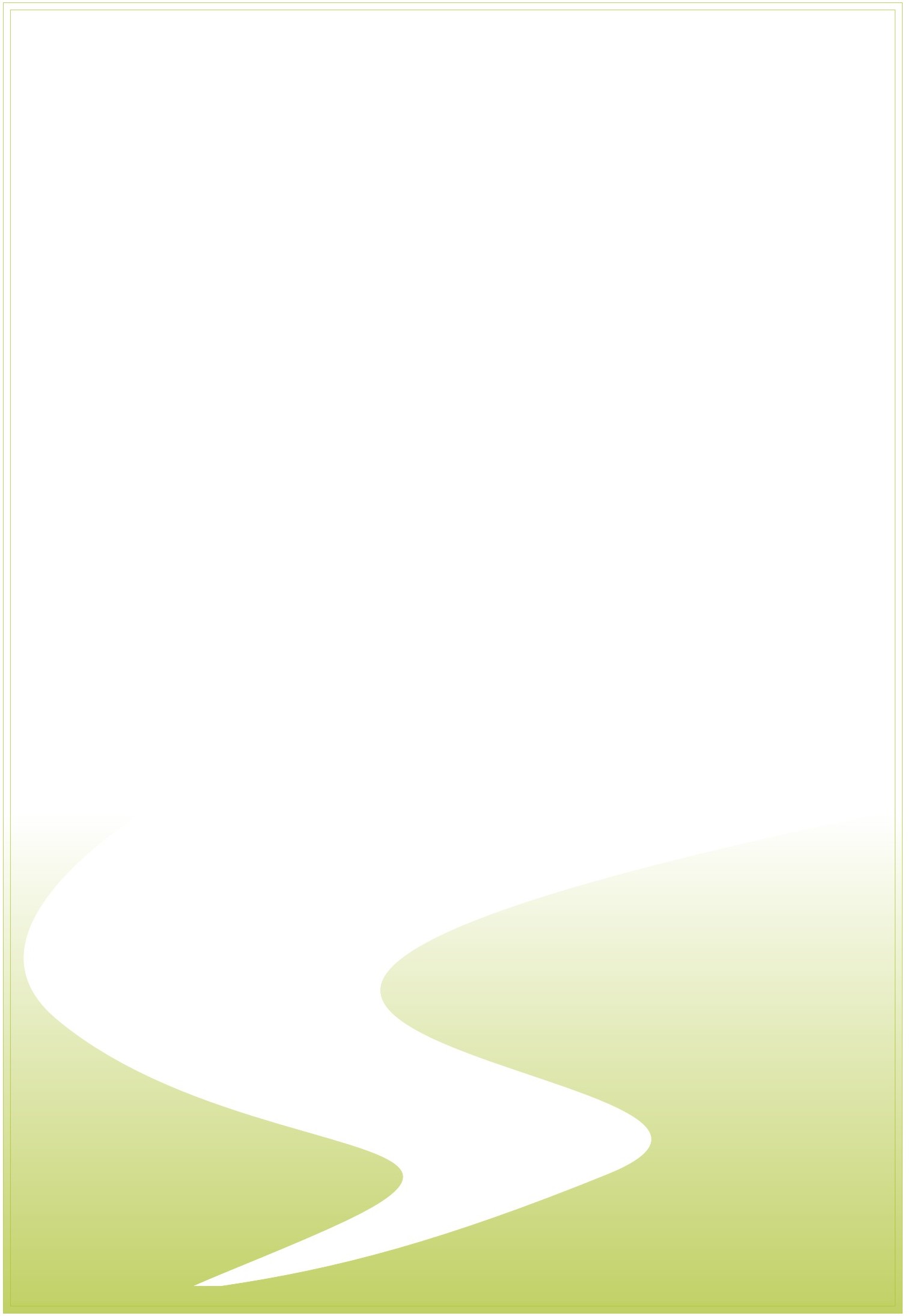 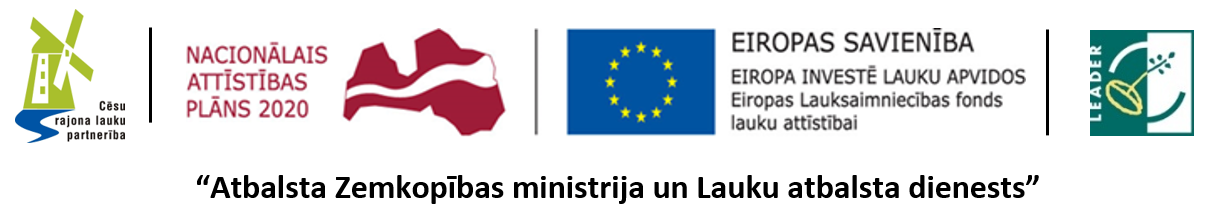 Seminārs – pieredzes apmaiņa“LEADERim pa pēdām Cēsu pusē” – iedvesma jaunām idejām!2020.gada 25.-26.februāris*Programmas saturs var mainītiesSemināra dalības maksa vienai personai 55.00 EUR (izmaksas sedz Daugavpils un Ilūkstes novadu partnerība “Kaimiņi” ar Eiropas Savienības atbalstu, lai īstenotu Latvijas Lauku attīstības programmas 2014.–2020. gadam apakšpasākuma "Vietējās rīcības grupas darbības nodrošināšana un teritorijas aktivizēšana"). Dalības maksā ieļauta ēdināšana, izmitināšana un objektu apskate.  Transports līdz semināra norises vietai un tā norises laikā tiek nodrošināts.25.02.2020Otrdiena11:00JāņmuižaSIA Autine Tools Company2016 Jaunu ražošanas pamatlīdzekļu iegādeMākslas darbs, kas saimniecei noder virtuvē, saimniekam mājas darbos, medniekam medībās.Neatkārtojama dizaina naži un cirvji, kas pieprasīti tālu aiz okeāna.13:00RaunaSIA Latnature2016 SIA Latnature ražotnes labiekārtošana2017 SIA Latnature ražotnes labiekārtošanaGardie un veselīgie dārzeņu čipsi un vēl citi gardumi, kas pārsteidz visdažādākos gardēžus.Iespēja iegādāties produkciju.15:00RaunaPusdienas15:00RaunaSIA Latvijas Ķiploks2016 Latvijas ķiploka ražotnes labiekārtošana un attīstībaĶiploks – vērtība pārtikā, veselībā un pat pret ļauniem gariem. Kafijas pauze ar ķiploku kūku.Iespēja iegādāties produkciju19:00 Laimes ligzdaVakariņas, brīvais laiks un naktsmiers26.02.2020Trešdiena9:00Laimes ligzdaBrokastis10:00Laimes ligzdaIzbraukšana11:00IeriķiSIA LKOM2017 Kombuča - dzīvības dzēriena ražošana2019 Kombuča - ražošanas paplašināšanaDzīvības dzēriens! Veselīgs un garšīgs, dabīgi raudzēts – iecienījuši gan lieli, gan mazi.Iespēja iegādāties produkciju12:30IeriķiSIA Nilsson2016 SIA Nilsson kafijas ražotnes attīstība un darbības efektivitātes paaugstināšana2018 SIA "Nilsson" kafijas ražotnes attīstība un eksportspējīgas produkcijas ražošanas ieviešana2019 SIA "Nilsson" Kafijas ražotnes modernizācijaLieliska kafija, kas Cēsu pusē ļoti iecienīta. Par kafijas ražotni virszemē liecina vien durvis, kas ved lejup kafijas pasaulē.Iespēja iegādāties produkciju!14:30AugšlīgatnePusdienas 15:00AugšlīgatneIK Vienkoči2017 Masīvkoka apstrādes darbnīca – muzejsVienkocis – priekšmets, kas gatavots no viena koka gabala, neko nelīmējot un nepiestiprinot. Tā top trauki restorāniem un abras – mūsu maizes šūpulis.Acīm un sirdij - Vienkoču parka skaistums16:30Došanās mājup!